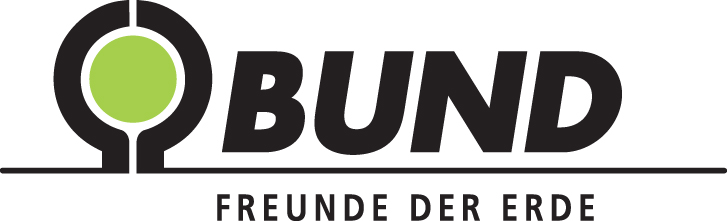 Vom Springen und Quaken IIWillst du einen Frosch fangen? Wir fahren gemeinsam in eins unserer Biotope und hallten dort nach Fröschen Ausschau. Mit etwas Geschicklichkeit kannst du sie nicht nur hören, sondern auch fangen. Falls ihr Gummistiefel Zuhause habt, könnt ihr diese gerne mitbringen. Ansonsten bekommt ihr welche von uns.Wir freuen uns auf alle interessierten Mädchen und Jungs im Alter von 10 bis 15 Jahren und fänden es toll, wenn Ihr mal vorbeischaut! Dafür müsst Ihr kein Mitglied beim BUND sein. Auch eure Geschwister und Freunde sind herzlich eingeladen. Meldet Euch einfach bei uns an (Kontaktdaten siehe unten)Wir treffen uns am Freitag, den 24.06.2022 um 16:00 Uhr im Naturschutzzentrum (Erwin-Dietrich-Str. 3 in Gottmadingen).Die Veranstaltung endet um 18:00 Uhr.Bei Fragen sind wir per E-Mail unter freiwillige.nsz.hegau@bund.net oder telefonisch unter 07731-977103 zu erreichen.